Результаты государственной итоговой аттестации 2015Государственная итоговая аттестация в 2014-2015 учебном году проведена в установленные сроки и в соответствии с нормативными документами. Государственная итоговая аттестация в 9 классах по русскому языку, математике и иностранному языку проводилась в форме ОГЭ. В 11 классе в форме ЕГЭ. Результаты экзаменов представлены в таблицах. В соответствии с планом работы школы был разработан и утвержден план-график мероприятий по подготовке к проведению государственной итоговой аттестации обучающихся 9 - 11 классов на 2014-2015 учебный год и план мероприятий, направленных на повышение уровня знаний выпускников. Своевременно были сформированы папки с имеющейся нормативной базой, назначены ответственные за подготовку и проведение ГИА. В школе были проведены все необходимые организационно-педагогические мероприятия: ученические и родительские собрания, на которых решались вопросы нормативно-правового обеспечения государственной итоговой аттестации, порядка проведения экзаменов, информирования всех участников процесса.Обучающиеся, их родители были своевременно ознакомлены с нормативно-правовыми документами по ГИА: в октябре-ноябре были проведены собеседования с обучающимися и их родителями по проблемам участия в ГИА, организации ГИА, выбором предметов. Обучающиеся и их родители под подпись были ознакомлены с правилами поведения на ГИА, с правилами заполнения бланков. Необходимую информацию также можно было получить на сайте школы, на информационном стенде. Все обучающиеся были ознакомлены с изменениями, внесенными в контрольно-измерительные материалы в 2015 году, с критериями проверки и оценки работ и правилами проведения экзамена. В рамках подготовки к ГИА были проведены  пробные работы по русскому языку и математике. Система работы с родителями, обучающимися и педагогами, четкая организация работы классных руководителей способствовали успешной сдаче экзаменов. Результаты ОГЭ - 2015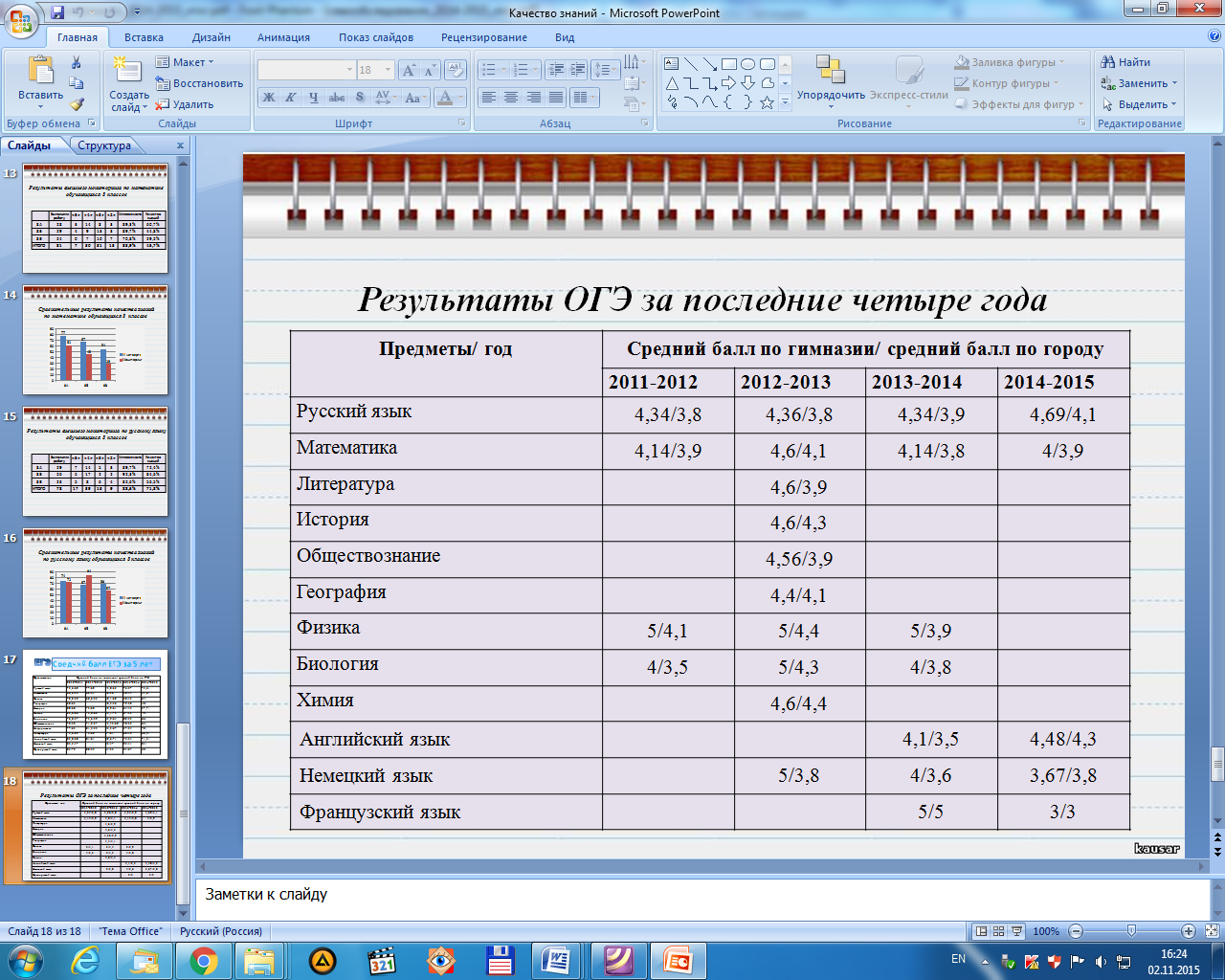 Результаты ЕГЭ - 2015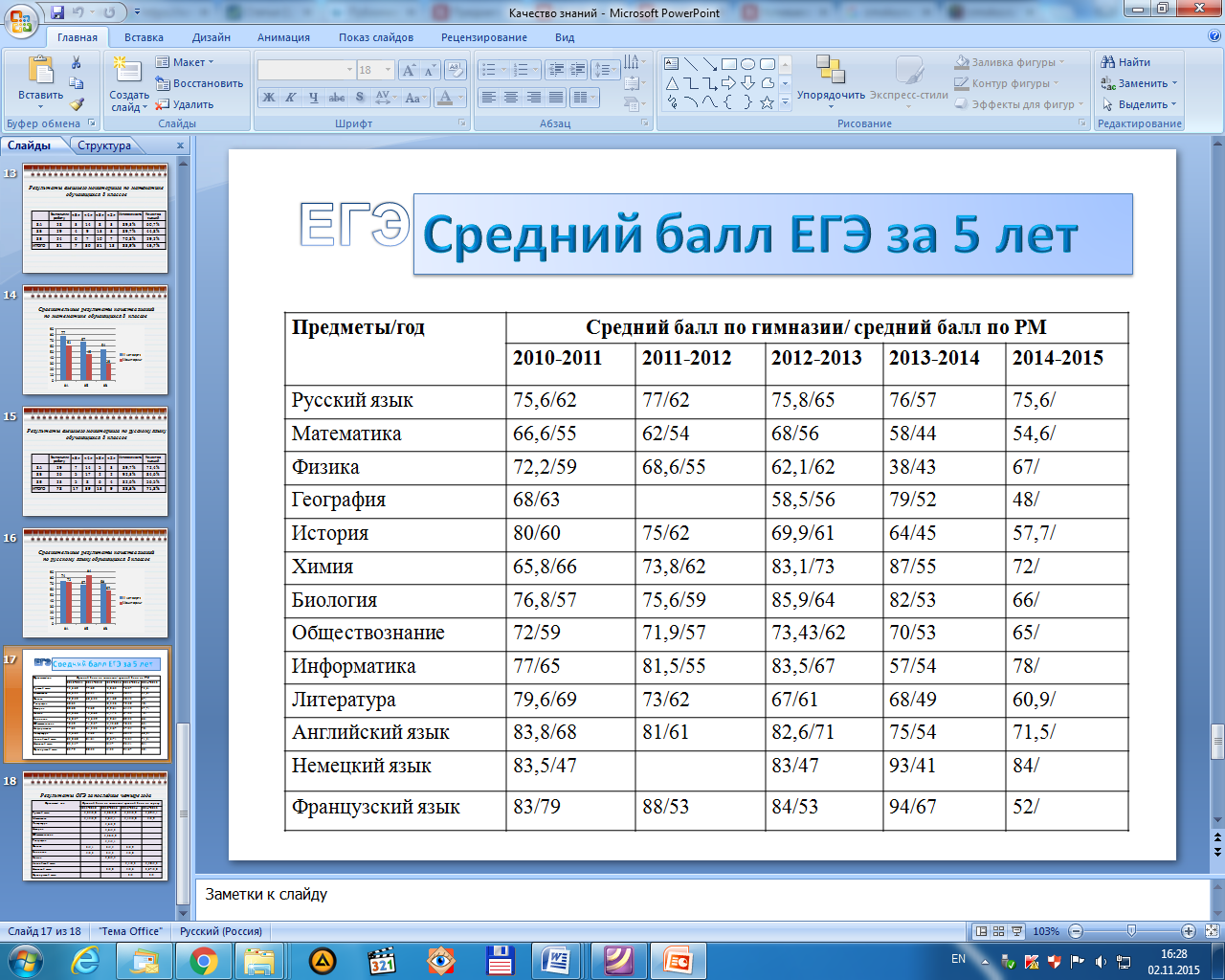 Выпускники ОУВсегоДопущены к ГИАПолучили документ государственного образцаПолучили документ государственного образцаПолучили документ государственного образцаПолучили документ государственного образцаПолучили документ государственного образцаПолучили документ государственного образцаВыпускники ОУВсегоДопущены к ГИАвсеговсегов т.ч. особого образцав т.ч. особого образцасправка об обучении в ОУсправка об обучении в ОУВыпускники ОУВсегоДопущены к ГИАкол-во%кол-во%кол-во%Основного общего образования848484100910,700Среднего общего образования535353100713,200№ПредметКоличество сдававших% сдававшихСредний баллКоличество выпускников, получивших неудовл. результат1Русский язык841004,6902Математика84100403Английский язык7184,54,4804Немецкий язык33,63,6705Французский язык11,230№ПредметКоличество сдававших% сдававшихСредний баллНиже минимального балла1Русский язык5310075,602Математика (база)2241,5403Математика (профиль)3158,454,604Обществознание3158,46515История2750,957,706Биология47,56607Информатика23,87808География59,448,209Литература91760,9010Химия35,772011Физика47,567012Английский язык2139,671,5013Немецкий язык23,883,5014Французский язык11,9520